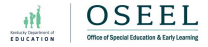 Predictors of Post School Success: Action Plan9  10Area of Improvement (Check One): Note some action plans may address multiple domain areas. Area of Improvement (Check One): Note some action plans may address multiple domain areas. Area of Improvement (Check One): Note some action plans may address multiple domain areas. Area of Improvement (Check One): Note some action plans may address multiple domain areas. Area of Improvement (Check One): Note some action plans may address multiple domain areas. Area of Improvement (Check One): Note some action plans may address multiple domain areas. Area of Improvement (Check One): Note some action plans may address multiple domain areas. Area of Improvement (Check One): Note some action plans may address multiple domain areas. Predictor Cluster (Highlight one area)Predictor Cluster (Highlight one area)Predictor Cluster (Highlight one area)Predictor Cluster (Highlight one area)Predictor Cluster (Highlight one area)Predictor Cluster (Highlight one area)Predictor Cluster (Highlight one area)Predictor Cluster (Highlight one area)Career  DevelopmentCareer  DevelopmentStudent Skills Collaboration Collaboration Policies and ProceduresPolicies and ProceduresPolicies and ProceduresPredictor Category (Highlight one area)Predictor Category (Highlight one area)Predictor Category (Highlight one area)Predictor Category (Highlight one area)Predictor Category (Highlight one area)Predictor Category (Highlight one area)Predictor Category (Highlight one area)Predictor Category (Highlight one area)Career Awareness Career Technical  Education Occupational  Courses Paid  Employment/Work  Experience Work studyCareer Awareness Career Technical  Education Occupational  Courses Paid  Employment/Work  Experience Work studyGoal-setting Self-Care/  Independent Living Self Determination/ Self Advocacy Social  Travel Youth AutonomyInteragency  Collaboration Parent  Expectations Parent  Involvement Student Support Transition  ProgramInteragency  Collaboration Parent  Expectations Parent  Involvement Student Support Transition  ProgramCommunity  Experiences Exit Exam/ Diploma  Status Inclusion in General  Education Program of StudyCommunity  Experiences Exit Exam/ Diploma  Status Inclusion in General  Education Program of StudyCommunity  Experiences Exit Exam/ Diploma  Status Inclusion in General  Education Program of StudySMART Goal: SMART Goal: SMART Goal: SMART Goal: SMART Goal: SMART Goal: SMART Goal: SMART Goal: Action Steps (consider aligned effective practices) Action Steps (consider aligned effective practices) Action Steps (consider aligned effective practices) Action Steps (consider aligned effective practices) Person(s)  ResponsiblePerson(s)  ResponsibleDue Date Step  Completed1.2.3.4.5.6.7.8.9.10.11.12.13.14.15.16.17.18.19.20.[ADD Steps as Needed]